Takin’ Care Of BusinessRandy Bachman 1973or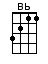 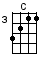 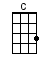 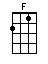 INTRO:  / 1 2 3 4 /[C] / [Bb] / [F] / [C] /[C] / [Bb] / [F] / [C]You [C] get up every mornin’ from the a-[Bb]larm clock’s warnin’Take the [F] 8:15 into the [C] cityThere’s a [C] whistle up above and people [Bb] pushin’, people shovin’And the [F] girls who try to look [C] prettyAnd if your [C] train’s on time, you can [Bb] get to work by nineAnd [F] start your slavin’ job to get your [C] payIf you [C] ever get annoyed, look at [Bb] me I’m self-employedI [F] love to work at nothin’ all [C] dayCHORUS:And I’ve been [C] takin’ care of business [Bb] everyday[F] Takin’ care of business [C] every wayI’ve been [C] takin’ care of business [Bb] it’s all mine[F] Takin’ care of business and [C] workin’ overtimeWork-[C]out! [Bb] / [F] / [C] /[C] / [Bb] / [F] / [C]There’s work as [C] easy as fishin’, you could [Bb] be a musicianIf [F] you could make sounds loud or [C] mellowGet a [C] second-hand guitar, chances [Bb] are you’ll go farIf you [F] get in with the right bunch of [C] fellowsPeople [C] see you havin’ fun, just a-[Bb]lyin’ in the sunYou [F] tell them that you like it this [C] wayIt’s the [C] work that we avoid, and we’re [Bb] all self-employedWe [F] love to work at nothin’ all [C] dayCHORUS:And we’ve been [C] takin’ care of business [Bb] everyday[F] Takin’ care of business [C] every wayWe’ve been [C] takin’ care of business [Bb] it’s all mine[F] Takin’ care of business and [C] workin’ overtimeWork-[C] out!  2  3  4 &/< TAP UKE IN RHYTHM FOR NEXT 3 BARS AND VERSE >1  2  3  4 &/ 1  2  3  4 &/ 1  2  3  4 &/Takin’ care of business / 1  2  3  4 &/Takin’ care of business / 1  2  3  4 &/Takin’ care of business / 1  2  3  4 &/Takin’ care of business / 1  2  3  4 &/[C] Takin’ care of business [Bb] everyday[F] Takin’ care of business [C] every way[C] Takin’ care of business [Bb] it’s all mine[F] Takin’ care of business and [C] workin’ overtime[C] Takin’ care of business [Bb][F] Takin’ care of business [C]We’ve been [C] takin’ care of business [Bb]We’ve been [F] takin’ care of business [C][C] Takin’ care of business [Bb][F] Takin’ care of business [C][C] Takin’ care of business [Bb][F] Takin’ care of business [C]or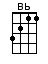 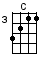 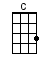 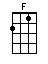 www.bytownukulele.ca